安乐镇开展“诚信建设进万家”主题宣传活动为进一步推动辖区内诚信建设工作，营造和谐的乡镇环境，10月，安乐镇组织综治中心联合镇团委、妇联、项目、道安办等部门开展“诚信建设进万家”主题宣传活动。活动现场，工作人员通过摆放宣传展板、设立咨询台、向过往群众派发宣传单，展示和讲解我镇在诚信建设工作中取得的成效以及进一步推进诚信建设，共同守护“安居乐业”家园。此外，诚信志愿者通过对沿街商铺加强宣传诚信与失信与群众日常生活密切相关的诚信事例,从而提醒广大群众提高自我诚信意识。此次活动，为积极营造全镇诚信建设浓烈氛围奠定了扎实的基础。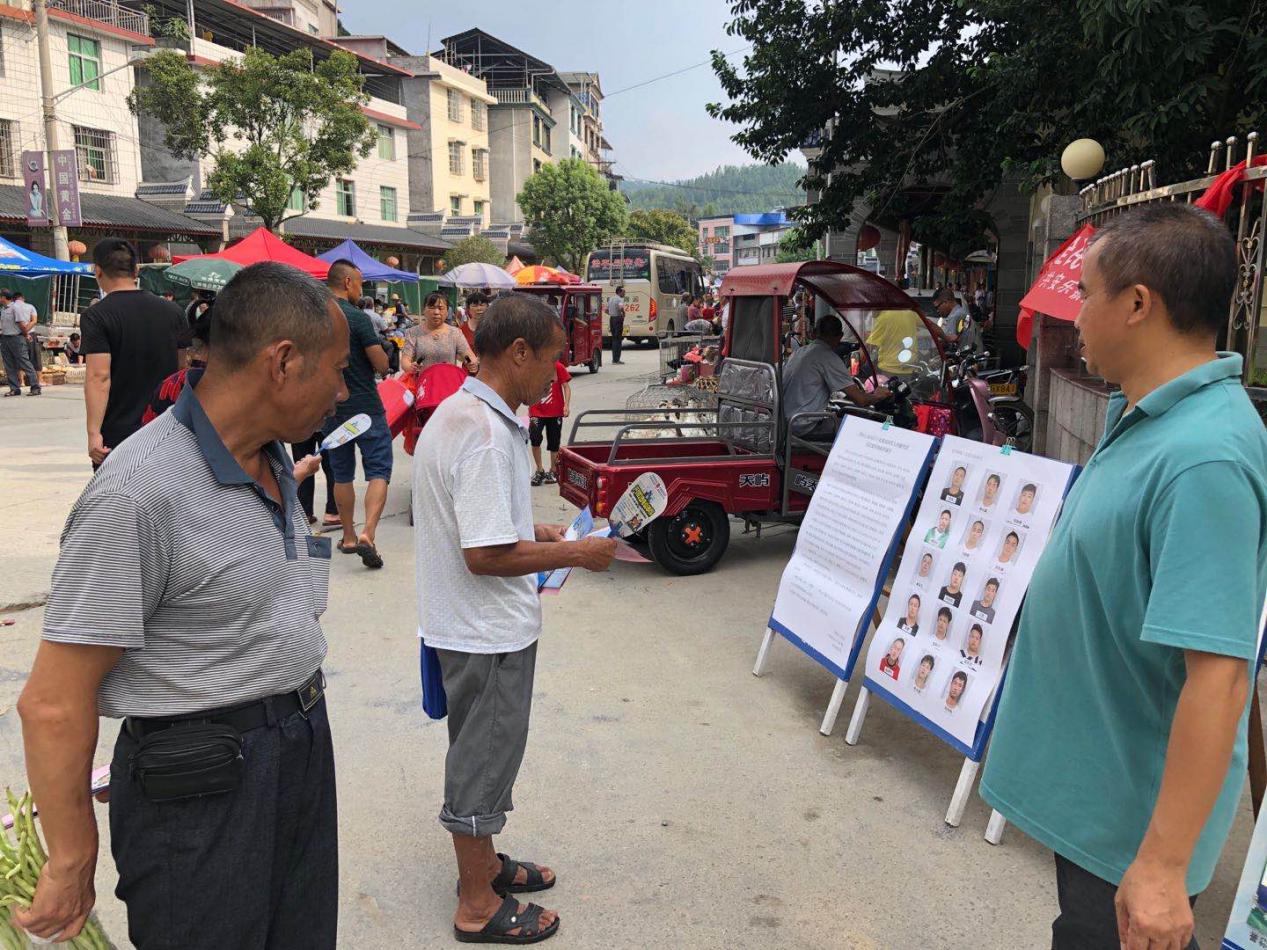 